„EU peníze školám“Projekt DIGIT – digitalizace výuky na ISŠTE Sokolovreg. č. CZ.1.07/1.5.00/34.0496Tento výukový materiál je plně v souladu s Autorským zákonem (jsou zde dodržována všechna autorská práva). Pokud není uvedeno jinak, autorem textů 
a obrázků je Mgr. Miloslav Mládek.Modifikace záhlaví sloupcůVypíšeme-li dotazem řádky z databáze (z tabulek nebo z tabulky), sloupce ve výpisu jsou pojmenovány přesně tak, jak jsme je zapsali při vytváření tabulky. Jazyk SQL ale umožňuje měnit názvy sloupců podle naší potřeby. K tomu slouží klíčové slovo AS, které se uvádí za jméno sloupce a za ním následuje nový název:jméno_sloupce AS alias_sloupceChceme-li vypsat prvních 10 záznamů z tabulky KNIHA a chtěli bychom, aby sloupce byly pojmenovány jako Číslo a Dílo, zapsali bychom příkaz SELECT následovně:SELECT TOP 10 kniha_id AS Číslo, název AS Dílo    FROM knihaJednoduchý formát výstupních sloupcůFormát sloupců ve výpisu můžeme upravit do tvaru, který potřebujeme v naší konkrétní aplikaci. Např. budeme-li vypisovat finanční částky, budeme chtít za každou částku připsat řetězec ‚ Kč‘, apod. Nebo můžeme s číselnými položkami provádět aritmetické operace, řetězcové položky slučovat do jedné, apod. Následuje pár praktických příkladů:V pomocné tabulce TEMPO máme dva sloupce X a Y, které představují hodnoty proměnných X a Y. Následující SELECT vrátí řádky ve tvaru X + Y = součet:SELECT x + '+' + y + '=' AS výraz, x+y AS součet    FROM tempoVypište jména všech autorů knihy ‚O kočičce‘. Jména vypište jako jediný sloupec pojmenovaný CELÉ JMÉNO a bude se skládat z příjmení a jména odděleného čárkou:SELECT příjmení+','+jméno AS ' CELÉ JMÉNO'    FROM kniha, autoři, napsané_knihy    WHERE kniha.id = napsané_knihy.kniha_id         AND napsané_knihy.autor_id = autoři.id         AND název = 'O kočičce'Pracovní listV prostředí aplikace adminer (ke stažení na http://www.adminer.org/cs/) zapište SQL příkaz, kterým vytvoříte tabulky AUTORI, KNIHY a VYTISKY jejichž struktura je uvedena ve výkladu.Naplňte tabulku daty (můžete použít soubor autori.sql).Vypište sloupce jmeno, prijmeni a rok_narozeni všech autorů. Záhlaví sloupců modifikujte tak, že sloupec jmeno bude změněn na Jméno, prijmeni na Příjmení a rok_narozeni na Rok narození [select jmeno as "Jméno", prijmeni AS "Příjmení", rok_narozeni AS "Rok narození" from autori]Vypište sloupce jmeno, prijmeni a rok_narozeni všech autorů. Záhlaví sloupců modifikujte tak, že sloupce jmeno a prijmeni budou spojeny do jednoho sloupce „Jméno a příjmení“ a rok_narozeni na Rok narození [select CONCAT( jmeno, ' ', prijmeni) as "Jméno a příjmení", rok_narozeni AS "Rok narození" from autori]Vypište dva sloupce – název knihy a id výtisku (id_vytisk z tabulky vytisky) a modifikujte záhlaví sloupce tak, že vypíšete jeden sloupec a ten nazvete „Název_ID“. Výsledkem bude takovýto výpis: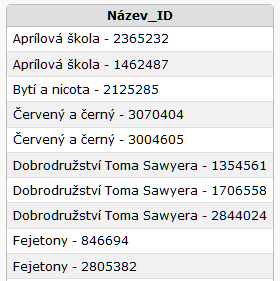 [select CONCAT(a.nazev, " - ", b.id_vytisk) AS "Název_ID" from knihy a, vytisky b where a.id_kniha = b.id_kniha and vypujcena = "a" order by a.nazev]III/2 Inovace a zkvalitnění výuky prostřednictvím ICTVY_32_INOVACE_1_6_15Název vzdělávacího materiáluZáklady SQL – dotazy - modifikace záhlaví sloupcůJméno autoraMgr. Miloslav MLÁDEKTématická oblastDatabázové systémyVzdělávací obor68-46-M/01 Veřejnosprávní činnostPředmětInformační a komunikační technologieRočník2., 3.Rozvíjené klíčové kompetenceKompetence k učeníposoudí vlastní pokrok a určí překážky či problémy bránící učení;kriticky zhodnotí výsledky; Kompetence k řešení problémůosvědčené postupy aplikuje při řešení obdobných problémových situací;sleduje vlastní pokrok při zdolávání problémů.Průřezové témaInformační a komunikační technologieČasový harmonogram1 vyučovací hodinaPoužitá literatura a zdrojeDatabáze, modely dat, relační algebra, SŘBD, SQL, normální formy [online]. [cit. 2013-02-12]. Dostupné z: http://is.muni.cz/th/143327/fi_b/bc_prace_vitxx.txtEntity-relationship model. In: Wikipedia: the free encyclopedia [online]. San Francisco (CA): Wikimedia Foundation, 2001- [cit. 2013-02-12]. Dostupné z: http://cs.wikipedia.org/wiki/Entity-relationship_modelSKŘIVAN, Jaromír. SQL - tvorba tabulek. In: [online]. [cit. 2013-02-12]. Dostupné z: http://interval.cz/clanky/sql-tvorba-tabulek/Pomůcky a prostředkypc, internet, swAnotaceDatabázové systémy, základy jazyka SQL – vazby mezi tabulkami.Způsob využití výukového materiálu ve výuceVýklad, pracovní listDatum (období) vytvoření vzdělávacího materiálu2/2013